Wzór zał.1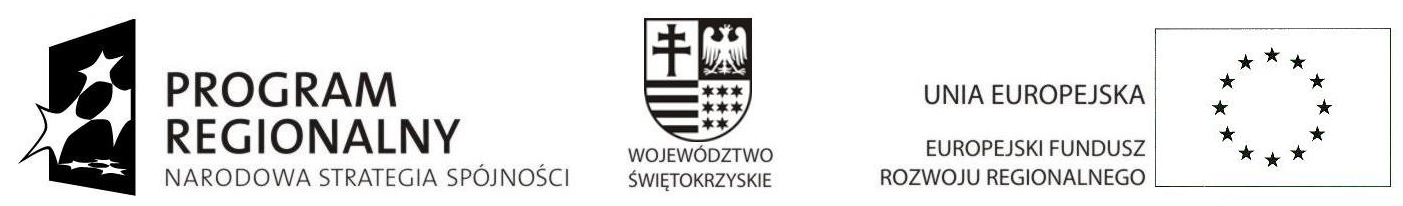 … dla rozwoju Województwa Świętokrzyskiego...Formularz oferty cenowej…………………………………………..………………………………………….…………………………………………Dane Wykonawcy W odpowiedzi na konkurs ofert  z dnia ……………………..    na wykonanie zamówienia pod nazwą: Wykonanie, dostawa  i montaż tablicy informacyjnej w ramach realizacji projektu pn.: „Przebudowa i modernizacja oczyszczalni ścieków 
w Chmielniku” realizowanego ze środków Europejskiego Funduszu Rozwoju Regionalnego w ramach  Regionalnego Programu Operacyjnego Województwa Świętokrzyskiego na lata 2007-2013 oraz ze środków w formie  pożyczki z Wojewódzkiego  Funduszu Ochrony Środowiska  i Gospodarki Wodnej w Kielcach.1. Oferujemy wykonanie przedmiotu zamówienia za kwotę:  Brutto: …………………………….... zł/słownie brutto/………………………………………………………………Netto ………………………............................................................................ zł2. Przedmiot zamówienia wykonamy do dnia……………………….............3. Na zrealizowany przedmiot umowy udzielam  ………. ………lat  gwarancji 4. Tablica zostanie wykonana  zgodnie z instrukcją oznakowania przedsięwzięć dofinansowywanych ze środków Wojewódzkiego Funduszu Ochrony Środowiska 
i Gospodarki Wodnej w Kielcach.………………………. 				…………………………………….Miejscowość i data						     Podpis i pieczęć Wykonawcy